InleidingJe hebt het afgelopen schooljaar gewerkt aan het organiseren van evenementen.
Eerst hebben we een kleinschalig evenement georganiseerd, later zijn jullie in andere groepjes gaan werken aan een door jullie zelf georganiseerd evenement, namelijk het educatie prorgammaIn dit document vind je alle beoordelingsformulieren, zo kun je zien waar je op wordt beoordeeld en wat er van jou verwacht wordt.De beoordeling bestaat uit 3 onderdelen namelijk:Beoordeling door docentBeoordeling door leerlingkennis toetsElk onderdeel van de beoordeling heeft hier een eigen hoofdstuk.Hier in vind je uitleg over het beoordelingsinstrument, hoe het oordeel tot stand komt, welke eisen er gesteld worden en een voorbeeld van het instrument.
Dit voorbeeld wordt later ingevuld zodat iedereen de beoordeling heeft (mits gezamenlijk te beoordelen).Er wordt ook uitlegt wanneer je in totaal een voldoende hebt.De leerlingen dienen uiterlijk 15 april 2013 de beoordelingen van samenwerking en het evaluatie verslag in te leveren bij mevrouw Steenbergen.Beoordeling docentTijdens het evenement en kort daarna beoordeelt de docent het evenement, hij/zij beoordeelt de volgende onderdelen:Voorbereiding evenementUitvoering evenementEvaluatie De docent beoordeelt deze punten aan de hand van een beoordelingslijst, de evaluatie wordt iets anders beoordeelt. Hoe dat wordt beoordeelt staat beschreven bij de beoordeling. Hier onder vind je de beoordelingsmaterialen.Beoordelingsmaterialen docent:Voorbereiding:* sterretje is killingpoint als deze niet of onvoldoende aanwezig zijn is het hele onderdeel onvoldoende.
UitvoeringEvaluatieDe evaluatie wordt beoordeeld aan de hand van je eigen verslag, de beoordeling van je medeleerlingen (samenwerking) en de docent vult ook de samenwerking beoordeling in. De samenwerking beoordeling wordt bij elkaar opgeteld en daar komt dan een gemiddeld cijfer uit.Het verslag wordt beoordeeld zoals daar beschreven staat, hier komt ook een cijfer uit.Ook de beoordelingen van de voorbereiding, uitvoering en de kennis worden er bijgelegd.Dit alles zorgt voor een verzameling cijfers die het eind cijfer bepalen en dus of je het cluster evenement organiseren wel of niet hebt afgesloten.Naam:			Ingevuld door:Op dit onderdeel dien je minimaal 10 punten te scoren per beoordeling, dus van elk groepslid afzonderlijk. Beoordeling samenwerking: Beoordeling door leerlingBehalve de beoordeling van de docent, wordt er ook aan jou gevraagd het evenement te beoordelen.
Van jou wordt het volgende verwacht:Evaluatie verslag; hier in beschrijf je met de STARRT methode jou aandeel in het evenement.
Je beschrijft ook hoe het evenement organiseren in zijn algemeen ging, dus wat ging er goed, wat ging minder goed, wat zou je de volgende keer anders/ beter kunnen doen en hoe doe zou je dat doen.Beoordeling samenwerking aan de hand van een beoordelingsformulierEvaluatie verslag.Je maakt een verslag over je eigen aandeel in het evenement aan de hand van de STARRT methode. In de bijlage vind je uitleg over de methode. Het verslag moet uit elk punt van de STARRT methode bestaan anders is het onvoldoende. Je vind hier ook het formulier dat de docent gebruikt om het verslag te beoordelen.Samenwerking beoordelen.Je beoordeeld de samenwerking van elk groepslid aan de hand van het volgende beoordelingsschema.Naam:			Ingevuld door:Op dit onderdeel dien je minimaal 10 punten te scoren per beoordeling, dus van elk groepslid afzonderlijk. Beoordeling samenwerking: Eind beoordelingJe uit eindelijke cijfer komt tot stand door de cijfers je hebt behaald bij de beoordelingen.Deze worden opgelet, door vier gedeeld en zo komt er een eind cijfer uit.Je hebt minimaal een 5,5 nodig om het organiseren evenement voldoende af te sluiten.Zie hier onder je beoordeling:BijlageUitleg STARRT methodeBeoordelingsformulier Evaluatie verslagSTARRT methodeWat is de STARRT methode?STARRT staat voor; situatie, taak, actie, resultaat, reflectie, transfer.Bij de STARRT methode werk je een gebeurtenis uit volgens het STARRT stappenplan.De gebeurtenis is in dit geval dus het evenement.Wat is het doel?Het doel van het uitvoeren van het STARRT-stappenplan is dat je naar een situatie kijkt, wat heb je gedaan en welk resultaat had dat.
was het het resultaat dat je wilde /  verwachte? Ga je het de volgende keer net zo doen, of doe je bepaalde dingen anders?
Als je het STARRT stappenplan goed uitvoert komen jou sterke- en verbeterpunten naar voren en benoem je ook wat je de volgende keer anders of gelijk zou doen en waarom.Hoe werkt het?Bij elk punt in het STARRT-stappenplan staan vragen.
Je mag die vragen afzonderlijk beantwoorden of het (later) in een samenhangend verhaal zetten. Geef in ieder geval elk STARRT punt een apart kopje, zodat duidelijk is welk onderdeel je aan het behandelen bent.STARRT-Stappenplan:Situatie:Beschrijf de situatie (wat gebeurde er)Wie waren er bij betrokken?Waar speelde het zich af?Taak:Wat was jouw taak / rol in de situatie?Wat werd er van je verwacht , wat moest je doen?Wat was je doel?Wat was je voornemenActie:Wat heb je daadwerkelijk gedaan?Hoe heb je dat aangepakt?Wat dacht je, voelde je en wat zag je voor je?Wat was precies jouw aandeel / inbreng?Resultaat:Wat was het gevolg van jouw acties?Wat was het resultaat in de situatie?Reflectie:Hoe kijk je er op terug?Welke conclusie trek je hier uit?Wat heb je er van geleerd? (wat ging goed & wat zijn verbeterpunten)Wat zegt dit over jouw competentie in deze situatie?Hoe verliep het evenement in het algemeen (plus en verbeterpunten groepsproces)?Transfer:Wat ga je gebruiken van wat je hebt geleerd in een andere situatie?Wat zou je de volgende keer anders doen, waarom en hoe?Wat zou je de volgende keer het zelfde doen en waarom?Wat zou er de volgende keer beter kunnen en wat zou je het zelfde doen als je kijkt naar het groepsproces?Beoordelingsformulier evaluatie verslagBeoordelingsformulier zelfreflectie(in te vullen door docent)Agenda, notulen en vergaderenPunten Er zijn agenda’s gemaakt en deze zijn gemaakt volgens het aangedragen format (1)      (2)     (3)Er zijn notulen gemaakt en deze zijn gemaakt volgens het aangedragen format (1)      (2)     (3)Agenda’s en notulen volgen elkaar op, er is dus bij elke agenda een notulen        *                   (1)      (2)     (3)TotaalDraaiboekpuntenHet draaiboek ziet er netjes en verzorgd uit(1)      (2)     (3)Het draaiboek is zo geschreven dat een buitenstaander het begrijpt en het evenement kan over nemen                                                            *                                               (1)      (2)     (3)Bevat een beschrijving van het evenement(1)      (2)     (3)Doelen zijn duidelijk geformuleerd(1)      (2)     (3)Doelgroep is beschreven(1)      (2)     (3)Het tijdspad is aanwezig                                                               *      (1)      (2)     (3)De taakverdeling en taakomschrijvingen zijn aanwezig en duidelijk beschreven       *          (1)      (2)     (3)Er is een begroting gemaakt van alle benodigdheden(1)      (2)     (3)Er is een plattegrond aanwezig van het terrein waar het evenement plaats vind, met duidelijk aan gegeven waar wat zich bevindt.(1)      (2)     (3)Er is een overzicht van benodigdheden en waar deze vandaan gehaald worden.(1)      (2)     (3)TotaalTotaal voorbereidingP:C:OpbouwPuntenEr wordt gewerkt volgens de planning(1)      (2)     (3)Iedereen weet zijn taak en voert die uit(1)      (2)     (3)Alle benodigdheden zijn aanwezig(1)      (2)     (3)TotaalVerloop evenementPuntenHet evenement verloopt georganiseerd en volgens de planning(1)      (2)     (3)Iedereen voert zijn taak uit(1)      (2)     (3)De veiligheid wordt in de gaten houden, maar gaat niet ten koste van het plezier van de doelgroep.(1)      (2)     (3)Er wordt professioneel omgegaan met onverwachte situaties , en er wordt een oplossing voor gevonden(1)      (2)     (3)TotaalAfbouwPuntenEr wordt gewerkt volgens de planning(1)      (2)     (3)Iedereen weet zijn taak en voert die uit(1)      (2)     (3)Alle benodigdheden worden schoongemaakt en opgeruimd / terug gebracht.(1)      (2)     (3)TotaalTotaal uitvoeringP:C:CriteriaBeoordelingDe leerling heeft een eigen inbreng in de groep1-2-3De leerling kan luisteren naar mede groepsleden1-2-3De leerling geeft zijn of haar eigen mening1-2-3De leerling komt gemaakte afspraken na1-2-3De leerling is enthousiast bezig met het evenement1-2-3TOTAALOpmerkingen (tops / tips)CriteriaBeoordelingDe leerling heeft een eigen inbreng in de groep1-2-3De leerling kan luisteren naar mede groepsleden1-2-3De leerling geeft zijn of haar eigen mening1-2-3De leerling komt gemaakte afspraken na1-2-3De leerling is enthousiast bezig met het evenement1-2-3TOTAALOpmerkingen (tops / tips)OnderdeelBeoordelingBeoordeling docent; voorbereidingBeoordeling docent; UitvoeringBeoordeling leerling; evaluatie verslagBeoordeling leerling; SamenwerkingEind beoordelingZelfreflectiePunten Verslag gemaakt volgens STARRT methode(1)     (2)     (3)Situatie is duidelijk en compleet beschreven(1)     (2)     (3)Taak is duidelijk en compleet beschreven(1)     (2)     (3)Taak komt over een met de daadwerkelijk beschreven taak/taken in het draaiboek en /of de notulen(1)     (2)     (3)Actie is duidelijk en compleet beschreven(1)     (2)     (3)Resultaat is duidelijk en compleet beschreven(1)     (2)     (3)Resultaat van actie is terug te vinden in draaiboek, notulen en/of bijlagen(1)     (2)     (3)Reflectie is duidelijk en compleet beschreven(1)     (2)     (3)Reflectie bevat minimaal 1 positief punt en minimaal 1 verbeterpunt(1)     (2)     (3)Transfer is duidelijk en compleet beschreven(1)     (2)     (3)Totaal CGIPuntenLeerling is in staat onduidelijkheden op te helderen(1)     (2)     (3)Leerling is in staat zijn evaluatie te verantwoorden(1)     (2)     (3)Leerling kan ontbrekende of onvoledige punten mondeling aanvullen(1)     (2)     (3)TotaalBeoordeling reflectie verslagP:C: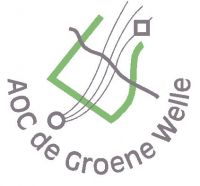 